MODULO DI RICHIESTA DI INTERVENTO SOCIALE - Solidarietà alimentare COVID-19Il/la sottoscritto/a 				nato/a 		Prov.	 Stato                      il 		__________C. F. 			residente nel Comune di ____________________ _____________________________(___) - cap. ______________ via/piazza/località 					     n. __________domiciliato in	____________________________________(     ), via/piazza/località 					    n. _____Tel. Fisso/Cell.                   ___________  mail      			CHIEDEPer se e per il proprio nucleo familiareIn qualità diFamiliare (parentela 	)TutoreCuratoreAmministratore di sostegnoCompilare solo se si rientra nel caso (B)ai sensi del D.L. 23 novembre 2020 n. 154 secondo l'Ordinanza n. 658/2020 della Presidenza del Consiglio dei Ministri Dipartimento della Protezione Civile – il rilascio di:Buoni spesa per acquisto generi alimentari o prodotti di prima necessitàDICHIARAche il proprio nucleo familiare è composto come segue:n. componenti nucleo:  	n. figli minori a carico:  	minori disabili:  	anziani non autosufficienti:  	di essere già in carico al Servizio Sociale comunale:SI NOattività lavorativa svolta, dal beneficiario e/o dai membri del nucleo familiare 	Descrivere la propria condizione di disagio conseguente all’attuale emergenza indicando le motivazioni delle condizioni economiche svantaggiate che saranno valutate ai fini della definizione della partecipazione e dell’entità del contributo:La	presenza	di	familiari	con	riconoscimento	di	invalidità	civile	e/o	L.	104/92La presenza di familiari già assegnatari di sostegno pubblico (cassa integrazione ordinaria e in deroga, pensioni,	pensioni	sociali,	pensioni	di	inabilità,	reddito	di	cittadinanza	etc.)INFORMATIVA SUL TRATTAMENTO DEI DATI PERSONALI RESA AI SENSI DEL REGOLAMENTO UE N° 679/2016Titolare del trattamento è il Comune di LUCIGNANO, piazza del Tribunale n. 22 – Lucignano, Tel. 0575838036 - Fax 0575838026, email serviziallapersona@comune.lucignano.ar.it , pec comune.lucignano@postacert.toscana.it .Il Comune di Lucignano in qualità di titolare del trattamento informa che i dati personali vengono trattati con modalità elettroniche e su supporti cartacei, nell’ambito del compito istituzionale delle funzioni attribuite all’unità organizzativa Area Servizi alla Persona – Ufficio Servizi Sociali, per la finalità intervento sociale di cui all'Ordinanza n. 658/2020 della Presidenza del Consiglio dei Ministri - Dipartimento della Protezione Civile per l’erogazione di buoni spesa per acquisto generi alimentari o prodotti di prima necessità.Il conferimento dei dati è obbligatorio e l’eventuale rifiuto potrebbe comportare la mancata completa istruzione della istanza formulata e pertanto la mancata erogazione dei buoni spesa.I dati personali possono formare oggetto di comunicazione:ai soggetti responsabili del trattamento ai soggetti che esercitano il diritto di accesso attribuito dalla L. 241/90 o il diritto di accesso civico.La fonte normativa-base giuridica in base alla quale vengono trattati i dati è costituita dall’ Ordinanza n. 658/2020 della Presidenza del Consiglio dei Ministri Dipartimento della Protezione Civile.I dati sono conservati in una forma che consente l'identificazione dell'interessato per un periodo di tempo non superiore a quello necessario agli scopi per i quali essi sono stati raccolti e successivamente trattati,  per essere poi archiviati in forma cartacea e informatizzata. L’interessato ha diritto alla protezione dei dati che lo riguardano, ha diritto di accedere ai dati personali a sé riferiti e di esercitare, nei confronti del titolare gli altri diritti previsti dagli artt. 16 e seguenti del Regolamento UE n°679/2016. Il Responsabile della protezione dei dati (RPD-DPO), a cui l’interessato potrà rivolgersi per esercitare i diritti sopra indicati, è: Nadia Corà, i cui dati di contatto sono: Tel. 0376803074 - Fax 03761850103 Email consulenza@entionline.it.A tal fine, consapevole delle responsabilità penali e civili per falsità in atti e dichiarazioni mendaci ai sensi dell’art 76 del DPR n. 445 del 20.12.2000, dichiara che quanto dichiarato è vero ed accertabile ai sensi dell’art 43 del DPR suindicato ovvero documentabile su richiesta delle amministrazioni competenti; che è a conoscenza che sui dati dichiarati potranno essere effettuati controlli.Lucignano, li________________________ firma del richiedente_________________________________________________________________________________(o Esercente Responsabilità Genitoriale /Tutore/Amministratore di Sostegno)Ai sensi dell’art. 38, D.P.R. 445 del 28 dicembre 2000,  la presente istanza  è sottoscritta dall’interessato in presenza del dipendente addetto ovvero sottoscritta o inviata insieme alla fotocopia, non autenticata di un documento di identità del dichiarante, all’ufficio competente via fax, tramite un incaricato, oppure a mezzo posta.ALLEGARE COPIA DOCUMENTO DI IDENTITA’Inviare per email a protocollo@comune.lucignano.ar.itoppure inviare per fax al numero 0575 838026Nel caso che non vi sia possibile inviare la modulistica con gli strumenti sopra indicati è necessario prendere appuntamento per recarvi in Comune. Tel. 0575 – 838036 – 838027  SI CONSIGLIA DI ACCERTARSI DELL’AVVENUTA RICEZIONE TRAMITE CONTATTO TELEFONICO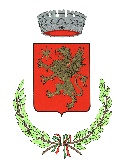 COMUNE di LUCIGNANOP.zza del Tribunale, 22 – 52046 Lucignano (Ar)Telefono: 0575 83801 - Web: www.comune.lucignano.ar.it - Pec: comune.lucignano@postacert.toscana.itE-mail: protocollo@comune.lucignano.ar.it - serviziallapersona@comune.lucignano.ar.it - sociale@comune.lucignano.ar.it C.F. e P.I. 00243790516AREA SERVIZI SOCIALILucignano, li________________________firma del richiedente(o Esercente Responsabilità Genitoriale /Tutore/Amministratore di Sostegno)(o Esercente Responsabilità Genitoriale /Tutore/Amministratore di Sostegno)